ToSomnath Sengupta,Mukti,22 canal side road, Garia,Kolkata-86Sir,      I am writing to express my sincere gratitude to you for helping me by sponsoring me Mukti Scholarship. I was very glad to learn about my selection and I am highly appreciative of your support.      I am currently studying civil engineering in Jadavpur University and staying at Jadavpur University Main Hostel . It is very difficult for my father to pay my educational expenses. The financial assistance, you provided is of great help to me in paying my educational expenses and it will allow me to concentrate more of my time for studying. I want to do a government job after finishing my B.E. course.                                         Thank you again for your generosity and support. I promise you I will work hard. Your generosity has inspired me to help others and give back to the community .I hope one day I will be able to help students achieve their goals as just as you have helped me.                                                                                                             Thanking you.                                                                                                                                                                                                                                                 Azizul Middyac/o-Asgar Ali MiddyaVill-Moheshpur, P.O.-SonamukhiDist- Bankura, Pin-7222072:00 PM (22 hours ago)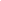 